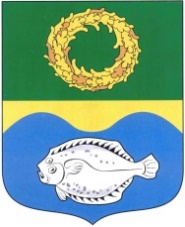 ОКРУЖНОЙ СОВЕТ ДЕПУТАТОВМУНИЦИПАЛЬНОГО ОБРАЗОВАНИЯ«ЗеленоградскИЙ ГОРОДСКОЙ ОКРУГ» КАЛИНИНГРАДСКОЙ ОБЛАСТИКОНТРОЛЬНО-СЧЕТНАЯ КОМИССИЯЛенина ул., д. 20, Зеленоградск, Калининградская область, 238530тел./факс: (40150) 3-12-37 е-mail:sovet@admzelenogradsk.ruhttp://www.zelenogradsk.com_______________ № ____________   На № __________от ____________                      Заключение       на проект решения окружного Совета депутатов муниципального образования «Зеленоградский городской округ» «О внесении изменений и дополнений в решение окружного Совета депутатов муниципального образования «Зеленоградский городской округ» от 18 декабря 2019 года № 352 «О бюджете муниципального образования «Зеленоградский городской округ» на 2020 год и плановый период 2021 и 2022 годов»07 апреля 2020 г.                                      		                          г. ЗеленоградскКонтрольно-счетной комиссией муниципального образования «Зеленоградский городской округ» подготовлено заключение в соответствии с требованиями:-    статьи 264.4 Бюджетного кодекса РФ;- статьи 19 Положения о бюджетном процессе в муниципальном образовании «Зеленоградский городской округ», утвержденного решением окружного Совета депутатов МО «Зеленоградский городской округ» от 16.12.2015 г. № 330.Заключение подготовлено на основании данных:проекта решения  окружного Совета депутатов муниципального образования «Зеленоградский городской округ» «О внесении изменений и дополнений в решение окружного Совета депутатов муниципального образования «Зеленоградский городской округ» от 18 декабря 2019 года № 352 «О бюджете муниципального образования «Зеленоградский городской округ» на 2020 год и плановый период 2021 и 2022 годов», внесенного на рассмотрение администрацией муниципального образования «Зеленоградский городской округ», вх. № 72 от 07.04.2020 г.Проектом решения предлагаются следующие изменения в бюджет: Плановые показатели по доходам и расходам бюджета Зеленоградского городского округа предлагается:  Увеличить:доходы на 2020 год на 4600,0 тыс. рублей за счет поступившей финансовой помощи из областного бюджета.расходы на 2020 год на 4600,0 тыс. рублей. Предлагается утвердить следующие основные характеристики бюджета на 2020 год:общий объем доходов бюджета – 1173196,01 тыс. руб., в т.ч.:          -     налоговые и неналоговые доходы в сумме 570900 тыс.руб. (не изменяется);          -     финансовая помощь из областного бюджета в сумме 602296,01 тыс.руб.;общий объем расходов бюджета – 1336496,01 тыс.руб.дефицит бюджета составит 163300 тыс. рублей (не изменяется).Распределение изменений расходов бюджета уточняется по следующим направлениям расходов:«Жилищно-коммунальное хозяйство» + 4600,00 тыс. рублей.Также проектом решения абзац 3 пункта 21 изложен в следующей редакции: «Предоставить муниципальную гарантию, не предусматривающую право регрессного требования гаранта к принципалу (безрегрессная гарантия) в размере 6006,61 тыс. рублей муниципальному унитарному предприятию «Коммунальщик» в части обеспечения возникших обязательств по организации  теплоснабжения в размере 4004,01 тыс. рублей (погашение задолженности перед ООО «Балтийская угольная компания), в части обеспечения возникших обязательств за поставленные топливно-энергетические ресурсы в размере 2602, 60 тыс. рублей (погашение задолженности перед АО «Янтарьэнергосбыт»)».Таким образом, в результате предлагаемых изменений: - прогнозируемый общий объем доходов бюджета Зеленоградского городского округа составит  1173196,01 тыс. рублей;- общий объем расходов бюджета Зеленоградского городского округа составит – 1336496,01 тыс.рублей;- предельный размер дефицита бюджета Зеленоградского городского округа – в сумме 163300 тыс.рублей.Председатель КСКМО «Зеленоградский городской округ»                                    И.С. Афанасьева